            ОСНОВНО УЧИЛИЩЕ „ЗАХАРИ СТОЯНОВ” 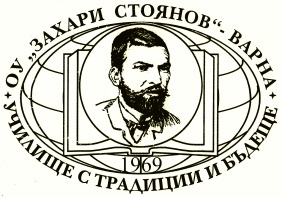                            гр. Варна, кв. „Чайка”, тел. 052/301 897, http://www.ou-zaharistoyanov.comУТВЪРДИЛ.......................	     ТОДОРКА КОЛЕВА                Директор на ОУ „Захари Стоянов“ МЕРКИЗА ПОВИШАВАНЕ КАЧЕСТВОТО НА ОБРАЗОВАНИЕТОВ ОУ „ЗАХАРИ СТОЯНОВ“Приети на педагогически съвет с Протокол № 3/ 24.10.2022 г.МЕРКИ ЗА ПОВИШАВАНЕ КАЧЕСТВОТО НА ОБРАЗОВАНИЕТОВ ОУ „ЗАХАРИ СТОЯНОВ“ гр. ВАРНАІ. ОБЩИ ПОЛОЖЕНИЯС тези мерки се цели да се подобряват непрекъснато условията и редът за разработване на ефективна вътрешна училищна система за осигуряване на качеството на образованието.Качеството на образованието е степента на съответствие на предоставяните образователни услуги с:Нормативните изисквания (закони, държавни образователни стандарти и други юридически актове);Очакванията   на    гражданите   и  потребителите  на  образователни   услуги          ( ученици, родители, работодатели);Очакванията на други заинтересовани страни.Мерките са съобразени с принципите и изискванията към институциите за усъвършенстване на процесите за управление на качеството.Качеството на образованието се осигурява чрез управление на процеса на развитие на училището, основано на анализиране, планиране, изпълнение на дейностите, оценяване и внасяне на подобрения.ІІ. ВИЗИЯ:ОУ „Захари Стоянов“ да бъде оценено като училищна образователна институция, предоставяща качествена подготовка в областта на основното образование, ползваща се с доверието на обществото.III. ПРИОРИТЕТНИ НАПРАВЛЕНИЯ:Повишаване на качеството на предоставяното обучение и възпитание от училището.Развитие на системата за поддържане и повишаване квалификацията на учителите.Утвърждаване на училището като научно, културно и спортно средище.Осигуряване на равен достъп до качествено възпитание и образование. Взаимодействие с родителската общност.Осъвременяване на традициите във възпитателната дейност.Подобрение във външната и вътрешна среда на училището.ПЛАНИРАНЕ И РЕАЛИЗАЦИЯ НА ДЕЙНОСТИ, ПРОИЗТИЧАЩИ ОТ ПРИОРИТЕТИТЕ НА ОУ „ЗАХАРИ СТОЯНОВ“1. Повишаване на качеството на предоставяното обучение и възпитание от училището1.1. Цели:Осигуряване на качествено и ефективно възпитание и обучение.Разширяване и стимулиране на формите за обучение и възпитание в дух на  демократично гражданско и патриотизъм, здравно и екологично възпитание, физическа активност и спорт.По – широко навлизане на нови иновативни методи на педагогическо взаимодействие и обучение / интерактивност, проектна работа / чрез изпълнение на иновация  „Образователна интеграция на изкуство и технологии“ във връзка с включването на ОУ „Захари Стоянов“ гр. Варна в Списъка на иновативните училища в Република България за учебната 2021 – 2022 година. Създаване на вътрешни критерии за измерване на качеството на иновацията.  1.2. Дейности за постигане на целите:Повишаване познавателната активност на учениците чрез използване на интерактивни методи на работа, използване на проектни задания и др.Създаване на условия за изяви на децата чрез участия в олимпиади, състезания, конкурси, занимания по интереси, проекти.Повишаване на качеството на публичните изяви на децата.Повишаване качеството и ефективността на въздействие върху подрастващите.Осъществяване на допълнителна работа с учениците. Откриване на заложбите на всяко дете и насочване на развитието му в област, в която ще изяви най - добре своя потенциал. Развиване и подобряване на индивидуалната и диференцирана работа с деца.Прилагане на подходи, основани на демократични принципи и развити образователни модели, свързани с повишаване успеваемостта на учениците в обучението;Поставяне на ученика в активна позиция по отношение на усвояването на нови знания и практическата им приложимост.Използване на нови методи на преподаване - Модел 1:1, виртуални посещения и интегрирани уроци от учебното съдържание по ИИ и БЕЛ , ИИ и математика и ИИ и ИТ. Извършване на ефективна диференцирана работа с учениците с намалена успеваемост;Стриктно спазване на изискванията:Нормативни актове, свързани с образованието и опазването на живота и здравето на децата;Национална стратегия за възпитание на децата и учениците;ДОС в системата на предучилищното и училищното образование.Засилване взаимодействието с родителите и други заинтересовани представители на общността;Изготвяне на мултимедийни материали и използване на създадени такива;Повишаване на социалните умения на учениците чрез подпомагане на физическото, социалното и личностното им развитие;Реализиране превенция на насилието и агресията сред учениците и утвърждаване на позитивни модели на поведение;Подкрепа на изявата и развитието на даровитите деца;Разширяване и стимулиране на формите за възпитание и обучение в дух на демократично гражданство и патриотизъм, здравно и екологично възпитание, физическа активност.2. Развитие на системата за поддържане и повишаване квалификацията на учителите2.1. ЦелиУтвърждаване на авторитета и подпомагане на кариерното развитие на учителите работещи в училището;Продължаване / оптимизиране/ структурата на изградената система за квалификация;Разработване на вътрешна система за атестиране на педагогическите специалисти с цел повишаване на качеството на образованието и отчитане на резултатите от нейното функциониране.2.2.  Дейности за постигане на целитеУсъвършенстване на създадената система за квалификация, повишаване личната квалификация от всеки учител. Провеждане на въвеждаща, поддържаща и надграждаща квалификация на педагогическата колегия;Използване на разнообразни форми на квалификационна работа – проблемна група, практикум, тренинг, семинар, лектория, дискусия, участие в научна – практическа конференция, информация от библиотека, интернет;Създаване на възможност за повишаване на професионално-квалификационната степен за всеки член на педагогическата колегия;Повишаване ефективността на педагогическия контрол. Повишаване изискванията към работата на учителя чрез вътрешно-институционалната контролна дейност и измерване на резултатите;Създаване на условия за повишаване реалните резултати от възпитанието и обучението – засилване качеството на предварителната подготовка, спазване задълженията, произтичащи от ЗПУО и вътрешните правилници и наредби;Обмен на информация и съобщения чрез използване на облачните технологии;Участие във всички форми за квалификация, организирани на регионално и национално ниво;Разширяване и усъвършенстване на моделите и формите за контрол, чрез разработване на актуализирани анкети и оценъчни карти от посещения в час;Създаване условия за квалификация на учителите за използване на различни форми и начини за практическо прилагане на програмното съдържание;Актуализиране на създадените електронни портфолиа на преподавателите с цел подготовка за вътрешна самооценка на институцията;.Създаване на механизъм за вътрешен мониторинг и контрол на качеството.3. Утвърждаване на ОУ „Захари Стоянов“ като научно, културно и спортно средище3.1. Цели:Публичност и популяризиране на приема на ученици в институцията;Реализиране на ефективна рекламна кампания за постиженията на учениците;Публичност и популяризиране на предлаганото образование, съдържанието му и постигнатите резултати.3.2. Дейности за постигане на целите:Организиране, поощряване и своевременно информиране за участие в конкурси и олимпиади от регионален, национален и международен характер;Подготовка и осъществяване на тематични изложби в ОУ „Захари Стоянов“ и в други културни институции в гр.Варна;Организиране на спортни състезания;Участие в културните празници на градско и общинско ниво;Повишаване на социалните умения на учениците чрез подпомагане на физическото, социалното и личностното им развитие;Изготвяне и  издаване на информационни, рекламни и други видове табла, училищен вестник, рекламни материали и електронни информационни средства в сградата на училището, поддържане на динамичен училищен сайт.4. Осигуряване на равен достъп до качествено образование4.1. Цели:Осигуряване на качествено и ефективно образование;Осигуряване на добро обучение на учителите и кариерна пътека;Повишаване на изискванията към работата на учителя;Обучение за работа с деца със СОП;Надграждане на знания и умения с цел развитие потенциала на всяко дете и възможност за пълноценна социална реализация.4.2. Дейности за постигане на целите:Прилагане на иновативни методи и технологични средства за обучение;Приемственост между всички фази от обучението;Работа с деца със специални образователни потребности;Издигане равнището на езиковата подготовка;Развиване на достъпност до новите информационни технологии;Диференциране на грижите спрямо различните потребности на децата.5. Удовлетворяване на образователните потребности на даровити и изоставащи деца5.1. Цели:Откликване на изискванията на обществото за устойчива образователна система с безусловна публичност и прозрачност на управление и състояние;Създаване на условия за изява на всички деца в съответствие с техните желания и възможности;Развиване ефективността на връзката учител – родител;Чрез творческото развитие на децата да се работи активно в посока утвърждаване на училището не само като образователен, но и като духовен и културен център.5.2. Дейности за постигане на целите:Поддържане на мрежа за връзка с Интернет на всички класни стаи и административни помещения в училището;Изграждане на подходяща среда за даровити и изоставащи ученици чрез активното съдействие на педагогическата колегия – консултации, работа по проекти  (училищни, общински и национални);За постигане на по-добър диалог с децата и родителите им е необходимо и осъществяване на подготовка за оказване на педагогическа и психологическа подкрепа, за общуване и социализация.6. Взаимодействие с родителската общност и другите заинтересовани представители на местната общност6.1. ЦелиОсъществяване процеса на подготовка, обучение и възпитание на децата във взаимодействие и сътрудничество с родителите им;Развиване на комуникация във взаимоотношенията в съответствие със ЗПУО;Прилагане на модели на поведение, основани на идеите и принципите на гражданското образование;Спазване на единни педагогични изисквания и стандарти за поведение и успеваемост.6.2. Дейности за постигане на целите:Повишаване на уменията за работа с родители;Използване на облачните технологии и електронен дневник за кореспонденция и  връзка с родителите на децата;Училището ще предоставя възможност и ще оказва необходимото съдействие на родителите за:да се срещат с учителите в определено приемно време или в друго удобно за двете страни време;да участват в родителските срещи;да присъстват и при желание от тяхна страна да бъдат изслушани, когато се решават въпроси, които засягат права и интереси на детето им;да бъдат консултирани по въпроси, свързани с възпитанието на децата от специалист;да се запознаят срещу подпис с Правилника за дейността на училището, учебния план, Правилника за безопасни условия на възпитание, обучение и труд, Механизма за противодействие на тормоза и насилието в институциите в системата на предучилищното и училищното образование и други документи, свързани с обучението и възпитанието на децата и учениците;Педагогическата колегия периодично и своевременно предоставя информация за успеха и развитието на учениците в образователно – възпитателния процес;Консултира родителите за възможностите и формите за допълнителна работа с детето с оглед максимално развитие на заложбите му, както и за възможностите за оказване на педагогическа и психологическа подкрепа от специалист, когато това се налага.7. Изпълняване на национална стратегия за „Учене през целия живот“7.1. Цели:Развитие и повишаване квалификацията на педагогическия и административен персонал7.2. Дейности за постигане на целите:Подсигуряване и насърчаване достъпа до различните форми на непрекъснато образование с цел придобиване на необходими нови умения;Насърчаване на подготовката и квалификацията на учителите;Активно участие в национални и международни програми, свързани с квалификация на педагогическата общност;Развитие на дигиталните умения на учители и администрация;Участие на учители в дистанционни форми на обучение.8. Осъвременяване на традициите във възпитателната дейност на ОУ „Захари Стоянов“8.1. Цели:Ритуализация на училищния живот – изграждане на система от символи, ритуали и традиции, които да засилят у учениците усещането за принадлежност към училището  и по този начин да повишат мотивацията  им за активно участие в различните форми на училищния и извънучилищния живот;Превръщане на училището в територия на учениците като възможност да изразят своята позиция по основни въпроси, свързани с управлението и развитието на училището;Превръщане  на културното многообразие в източник и фактор за взаимно опознаване и духовно развитие на децата и създаване на взаимно уважение, толерантност и разбирателство.8.2. Дейности за постигане на целите:     Утвърждаване на училищни символи – знаме, химн, емблема и униформа;Създаване на традиции за честване на национални, местни и училищни празници – издигане на националното знаме, изслушване на националния химн, посрещане на училищното знаме и т.н.;    Утвърждаване на система за награждаване на изявени учители и ученици;    Ежегодно организиране на дни на ученическото самоуправление;     Създаване на постоянно действащи ученически съвети;Създаване на подходящи средства за съхранение и развитие на културната идентичност на децата от различните етноси.9. Подобрения във външното и вътрешната среда на училището9.1. Цели:     Създаване на условия за активна образователно – възпитателна дейност;     Подобряване равнището на административното обслужване;     Естетизация на околната среда;Наличие на модерна материално – техническа база за обучение в съответствие с изискванията на ДОС9.2. Дейности за постигане на целите:А. Подобрения във външната среда:Подобряване състоянието на външната среда. Планиране, реализация, поддръжка;Поддръжка на зелените площи и терени за спорт;Оформяне на двора на училището.Б. Подобрения във вътрешната среда:Дългосрочно планиране на дейности за подобряване на средата, в която се работи – стаи, кабинети, коридори;Поддържане постигнатото ниво на технологично развитие. Стремежът е изпреварващо предоставяне на учителите на най-модерна и достъпна техника за осъществяване на интерактивно обучение.В. Поддържане на модерна ИКТ среда:Създаване на благоприятна среда за развитие на електронно образователно съдържание;Въвеждане на иновативни технологии в образованието;Осигуряване на ефективна ИКТ среда за съхраняване и използване на електронно съдържание;Активно участие в електронната свързаност на образователните институции;Развитие на безжичната инфраструктура / тип Wi-Fi свързаност / на територията на училището;Бърз и надежден достъп до информация, предлагане на полезни и лесни за използване инструменти; използване на различни форми ИКТ.План на дейностите за повишаване качеството на образованието в ОУ „Захари Стоянов“ІДейности за повишаване успеваемостта на ученицитеОтговорник Срок 1. Прилагане на интерактивни методи на обучение, ИКТ и дидактични материали в дейности, които провокират мисленето и самостоятелността на децата, формиране на практически умения и развитие на личността.2. Провеждане на интегрирани уроци от учебното съдържание по ИИ и БЕЛ , ИИ и математика и ИИ и КМ и ИТ в Vа  и в VIа  клас.  3. Ежедневна комуникация между педагогическите специалисти, участващи в образователния процес в училището.4. Ефективно диференциране   на задачите в планирането на образователния процес в зависимост от индивидуалното развитие на всяко дете.5. Осигуряване на по-голяма практическа приложимост на възпитателно – образователния процес и ориентирането му към конкретни резултати.6. Целенасочена квалификация на учителите.7. Провеждане на индивидуални и групови консултации по учебни дисциплини с напреднали и изоставащи ученици.8. Избор на ученически съвет.9. Провеждане ден на ученическото самоуправление.10. Подготовка и участие на учениците в състезания, конкурси и олимпиади.учителиУчители по ИИ, БЕЛ, математика,  КМ и ИТучителиучителиЗДУДПредседатели на ПОпреподавателипреподавателипедагог.съветникпедагог.съветникпедагог.съветникучители	учители16.09.2022 г.30.06.2023 г.по графикежедневно16.09.2022 г.30.06.2023 г.16.09.2022 г.30.06.2023 г.16.09.2022 г.30.06.2023 г.16.09.2022 г.30.06.2023 г.м.септември 2022 г.м.юни 2023 г.по графикІІДейности за популяризиране на организацията на възпитателно – образователния процес в ОУ „Захари Стоянов“отговорниксрок1. Организиране на дейности, които да бъдат представяни пред родители и общественост.2. Реализиране на съвместни дейности с родители – работилници, еко-акции, спортни мероприятия, благотворителни изложби и базари и др.3. Разширяване на партньорството и взаимодействието с  родителска общност и социални партньори.4. Организиране на изложби.5. Популяризиране дейността по иновацията и постиженията на учениците от иновативните паралелки.учителиучителиДиректор,учителиУН и ОСУчителиД. ГаеваГ. Тодоровпо графикпо графикпостояненпериодичнопостояненІІІДейности и критерии за отчитане на възпитателно – образователните резултатиотговорниксрок1. Изготвяне и използване на единни стандарти и система за оценка на развитието на учениците.2. Анализ на възпитателно-образователния процес – годишни резултати по учебни дисциплини, сравнени с предходна година.3. Изграждане на позитивна атмосфера в училището, занимания по интереси, обогатяване на дидактичната база.4. Изготвяне на критерии, апробиране и анализирането им за оценка на резултатите от въведената иновация.ПОПОучителикомисия по иновации16.09.2022 г.30.06.2023 г.16.09.2022 г.30.06.2023 г.01.10.2022 г.30.06.2023 г.м. април 2023 г.ІVДейности за мониторинг и контрол на педагогическия персонал в ОУ „Захари Стоянов“отговорниксрок1. Контрол по отношение на качеството на педагогическата дейност, организацията на работа в учебните часове и постиженията на учениците.2. Проверка на входно и изходно ниво на знанията на учениците, анализ на постижения и пропуски и набелязване на дейности за повишаване качеството на обучението.3. Провеждане на НВО в четвърти и седми клас. Анализ на резултатите – постижения, пропуски и място на ОУ „Захари Стоянов“ сред останалите училища в град Варна.директорзаместник директориучители по ПОдиректорзам. директориучителиежемесечном.10.2022 г.и м.06.2023 г.м.05.2023 г.м.06.2023 г.